Publicado en españa el 14/08/2018 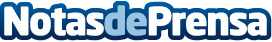 Muerde la Pasta recupera las recetas más auténticas  de la gastronomía de LombardíaLa compañía pone a disposición de sus clientes esta propuesta grastronomica en los 27 restaurantes de la redDatos de contacto:Pura de RojasALLEGRA COMUNICACION91 434 82 29Nota de prensa publicada en: https://www.notasdeprensa.es/muerde-la-pasta-recupera-las-recetas-mas_1 Categorias: Franquicias Gastronomía Restauración http://www.notasdeprensa.es